OBN – 6. ročníkTéma – Európska úniaÚloha 1 – Vyhľadajte dané informácie na internete a doplňte vety!Európska únia má od februára 2020 ........... členských štátov.Celkový počet obyvateľov je .................. miliónov.EÚ vznikla v roku.................... na základe Zmluvy o Európskej únii.Motto EÚ znie.................................................................................Hymna EÚ sa volá......................................................Do júna 2020 je predsedajúcou krajinou EÚ....................................Slovensko sa stalo členom EÚ v roku......................................Európsky parlament sídli v ...................................................Čo znamená výraz BREXIT.....................................................Deň Európy oslavujeme........................................................Spoločnou menovou jednotkou vo viacerých krajinách EÚ je..............Úloha 2 – Vyfarbite vlajku EÚ!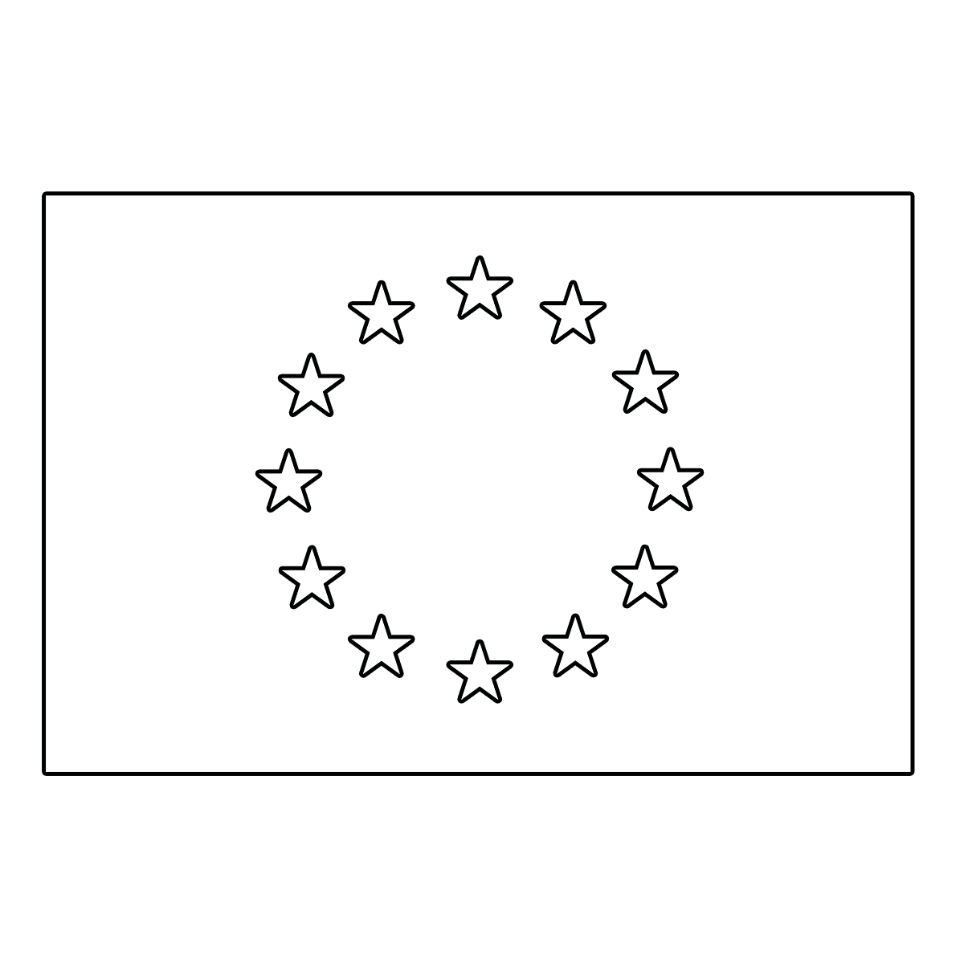 Úloha 3 – Napíšte meno hudobného skladateľa, ktorý skomponoval  v roku 1823 Deviatu symfóniu. Melódia tejto symfónie tvorí hymnu EÚ...........................................................................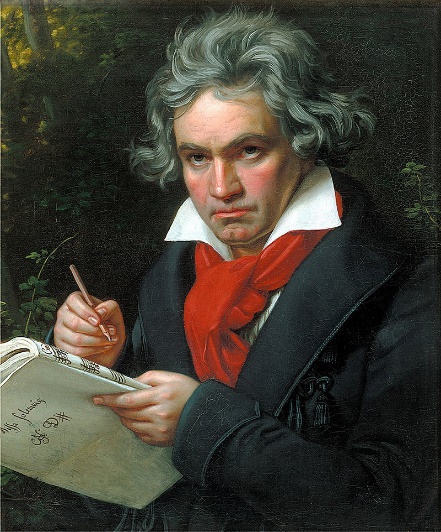 Úloha 4 – Prezrite si slovenské strany  euromincí a napíš, čo je na nich znázornené!2 eurá ..................................................................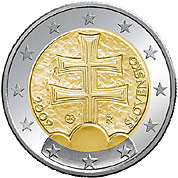    50 centov...............................................................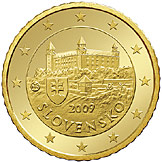         5 centov.......................................................................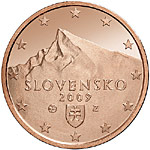 